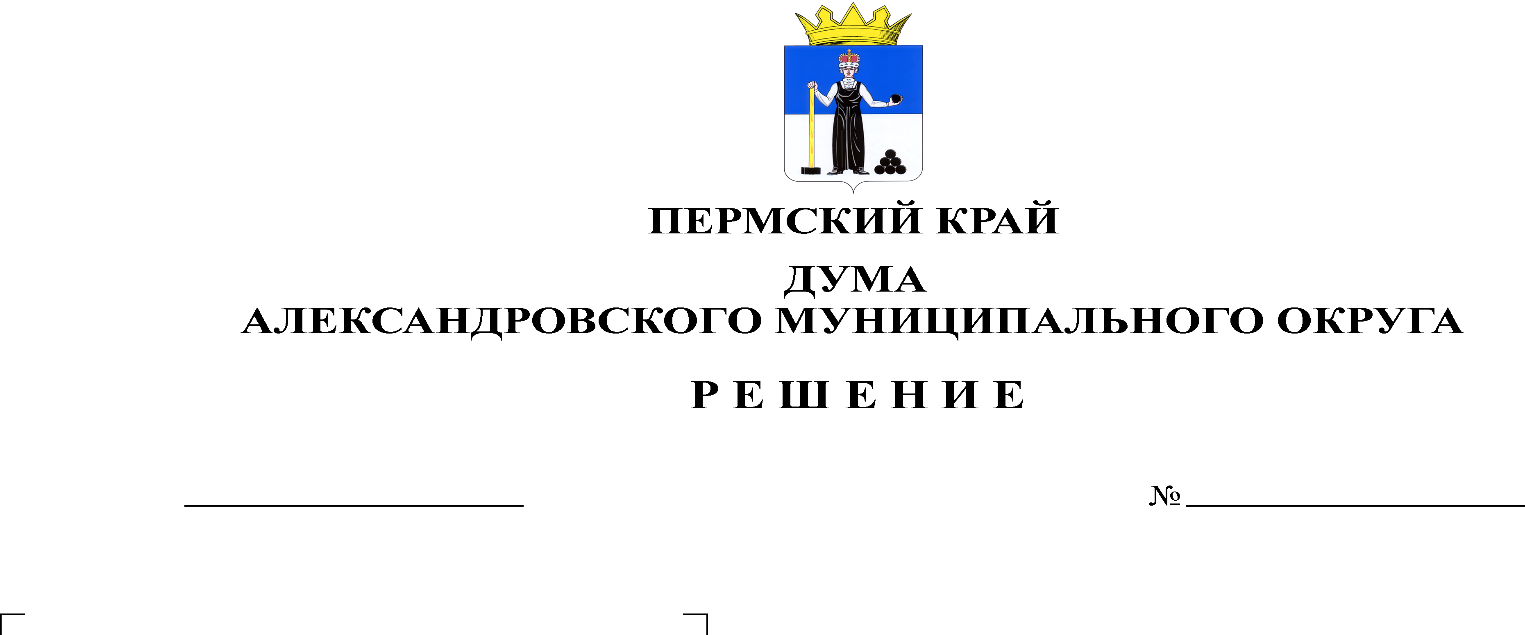 В целях приведения Устава Александровского муниципального округа Пермского края в соответствие с действующим законодательством, руководствуясь статьями 28, 44 Федерального закона от 06.10.2003 № 131-ФЗ «Об общих принципах организации местного самоуправления в Российской Федерации», Дума Александровского муниципального округа Пермского краярешает:1. Принять прилагаемый проект решения Думы Александровского муниципального округа «О внесении изменений и дополнений в Устав Александровского муниципального округа Пермского края».2. Опубликовать настоящее решение с прилагаемым проектом в газете «Боевой путь» и в сетевом издании официальный сайт Александровского муниципального округа Пермского края (www.aleksraion.ru).Председатель ДумыАлександровского муниципального округа                                          Л.Н. БелецкаяГлава муниципального округа – глава администрации Александровского муниципального округа						                          О.Э. Лаврова